TECHNICAL SPECIFICATION FOR MANHOLE COVERModel 660 x 660 mm – 400kN Composite cover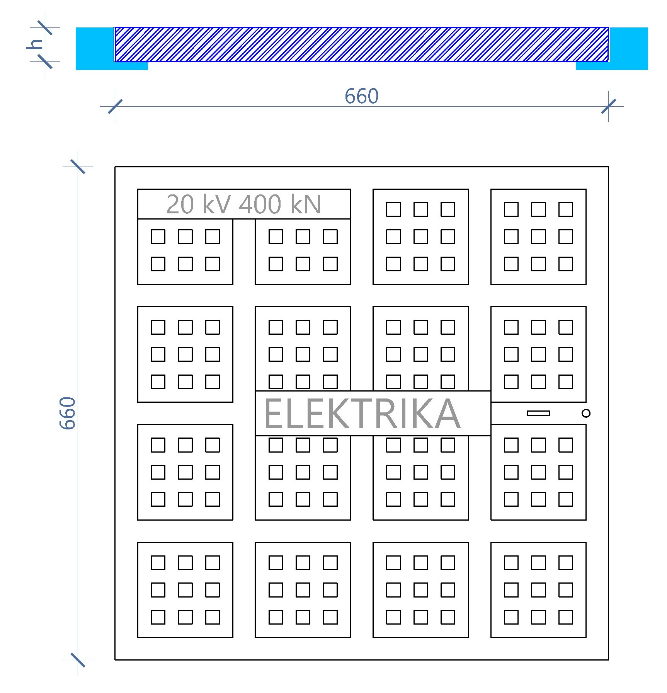 NoticePrefabricate cover manhole must be prepared based on technical detail,The cover should also have a rectangular opening hole,The Supplier must give the information based on all 11 description mentioned on the tech. spec. table, on suppliers offer section.Information regarding the technical specification on Weight and Thickness dimensions must be based on NOMINAL LOAD REQUIREMENT D400kN.The supplier must also provide a catalog, ISO certificates and required attest about the products.DescriptionUnitRequirementSupplier’s Offer1Manufacturer2Dimensionmm660 x 6603MaterialComposite4Nominal loadD400kN5Quality (standard)D400, SIST EN1246Dimension A (clear dimension)mm6607Dimension B (clear dimension)mm6608Dimension h (thickness)mmbased on nominal load9Top description20 kV 400kN ELEKTRIKA10SafetyLocking with bolt11Weightkgbased on nominal load